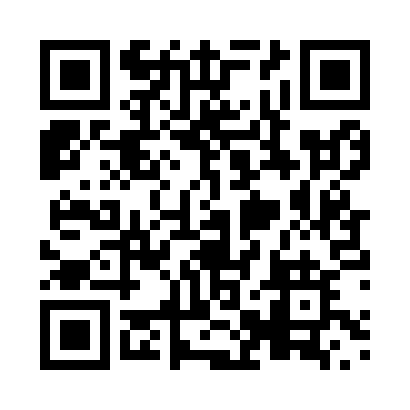 Prayer times for Tipella, British Columbia, CanadaWed 1 May 2024 - Fri 31 May 2024High Latitude Method: Angle Based RulePrayer Calculation Method: Islamic Society of North AmericaAsar Calculation Method: HanafiPrayer times provided by https://www.salahtimes.comDateDayFajrSunriseDhuhrAsrMaghribIsha1Wed3:555:441:066:118:2810:172Thu3:535:431:066:128:2910:203Fri3:505:411:056:138:3110:224Sat3:475:391:056:148:3210:255Sun3:455:381:056:158:3410:276Mon3:425:361:056:168:3510:297Tue3:405:341:056:178:3710:328Wed3:375:331:056:188:3810:349Thu3:355:311:056:188:4010:3710Fri3:325:301:056:198:4110:3911Sat3:305:281:056:208:4210:4112Sun3:275:271:056:218:4410:4413Mon3:255:251:056:228:4510:4614Tue3:225:241:056:238:4710:4915Wed3:205:231:056:248:4810:5116Thu3:185:211:056:248:4910:5417Fri3:155:201:056:258:5110:5618Sat3:135:191:056:268:5210:5919Sun3:115:181:056:278:5310:5920Mon3:115:161:056:278:5511:0021Tue3:105:151:056:288:5611:0122Wed3:105:141:056:298:5711:0123Thu3:095:131:056:308:5811:0224Fri3:095:121:066:309:0011:0325Sat3:085:111:066:319:0111:0326Sun3:085:101:066:329:0211:0427Mon3:085:091:066:339:0311:0528Tue3:075:081:066:339:0411:0529Wed3:075:071:066:349:0511:0630Thu3:075:071:066:359:0611:0631Fri3:065:061:066:359:0711:07